«Безопасность детства» - в наших руках!Уважаемые жители Ханты-Мансийского района приглашаем Вас принять участие 
во Всероссийской акции «Безопасность детства»с 1 июня по 31 августа 2019 годаакция проводится с целью профилактики 
чрезвычайных происшествий с несовершеннолетнимиДавайте проверим вместе!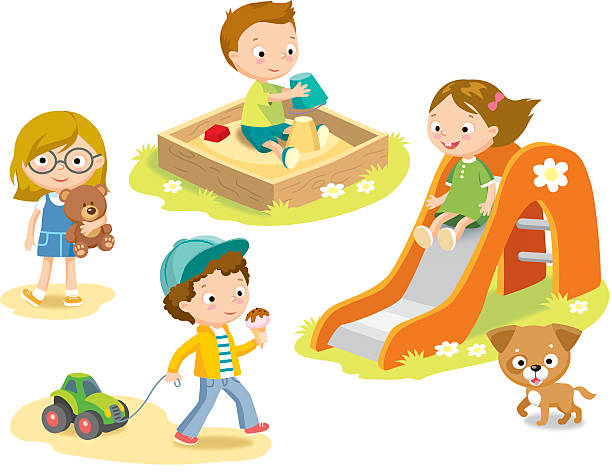 Детские площадки:нет ли травмоопасных предметов?есть ли сломанные детали конструкции?есть факты распития спиртных напитков, курения? 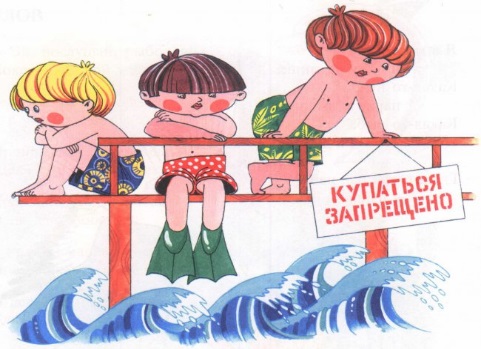 Места массового купания (несанкционированные пляжи)есть ли знаки о запрете купания?есть ли дети, находящиеся без присмотра? 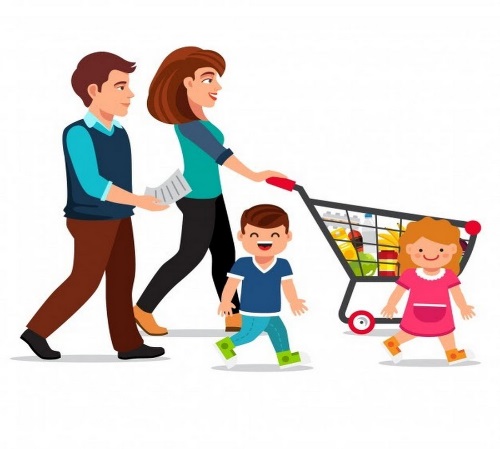 	Торгово-развлекательные центрыесть ли таблички с указанием эвакуационных выходов?игровая комната находится не выше 2-го этажа?свободны или нет эвакуационные выходы? 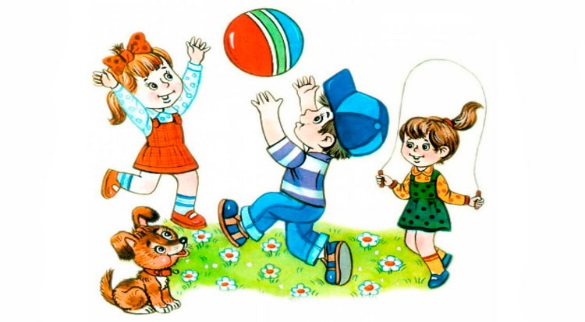 На территории населенного пунктаесть ли глубокие ямы без ограждений и знаков?есть открытые колодцы и люки?есть ли заброшенные здания, сооружения?Есть ли нарушения правил дорожного движения?При обнаружении нарушении обращайтесь:8 (3467) 33-95-58Конкина Татьяна Владимировна – 
председатель муниципальной комиссии по делам несовершеннолетних и защите их прав в Ханты-Мансийском районе 8 (3467) 35-15-99круглосуточноДетская общественная приемная8 (3467) 38-82-09«Горячая линия» по летнему отдыху детей 
и обращениям граждан «Опасная площадка» 
Ханты-Мансийского района  8 (3467) 35-15-45Отдел опеки и попечительства 
администрации Ханты-Мансийского района